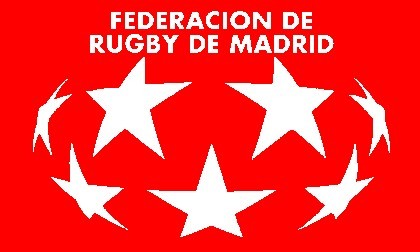 - Federación de Rugby de Madrid -INSCRIPCIÓN CURSO DE FORMACIÓN PARA 
FACILITADOR DE RUGBY INCLUSIVOFECHA:23 de octubre de 2021.HORARIOS PRESENCIALES:Módulo teórico: 10 horas a 14 horas. OrcasitasMódulo práctico: 16 horas a 20 horas. Orcasitas.* Se asignará una plaza por club. En el caso de no completar las plazas ofertadas, se procederá a la admisión de más de un alumno por club (si lo hubiera)** El precio de inscripción es de 40 euros reintegrables si se cumple el siguiente requisito:Completar y superar el curso.EL CLUB 	presenta y se hace cargo el coste en caso de no cumplir con las condiciones indicadas en el párrafo anterior, a los siguientes alumnos:Firma y sello del ClubInstalaciones Deportivas “Parque Puerta de Hierro” Carretera del Pardo, Km. 1 – 28035 MadridN.I.F. – V-78799392Número de plazas:Precio de inscripción:Fecha límite de inscripción:15 plazas*40 € (reintegrables)**Miércoles, 20 de octubreNombre y apellidosDNI